Об установлении публичного сервитутаВ соответствии со статьей 23, пунктом 1 статьи 39.37, пунктом 4 статьи 39.38, пунктом 1 статьи 39.40, статьями 39.39, 39.43, 39.45 Земельного кодекса  Российской Федерации, на основании ходатайства Государственного унитарного предприятия Республики Хакасия «Хакресводоканал» об установлении публичного сервитута от 04.09.2023 № 1168/02 (исх.), учитывая отсутствие заявлений иных правообладателей земельных участков в период публикации сообщения о возможном установлении публичного сервитута в газете «ПоссФактум» от 20.11.2023 № 16 (37), а также на официальном сайте  администрации Усть-Абаканского поссовета, администрация Усть-Абаканского поссоветаПОСТАНОВЛЯЕТ:1. Утвердить границы публичного сервитута общей площадью 15396 кв. м, на части земельных участков с кадастровыми номерами: 19:10:010807:2, 19:10:010732:11, 19:10:010732:111, 19:10:010732:93, 19:10:010732:67, 19:10:010732:43, 19:10:010732:23, 19:10:010732:39, 19:10:010732:343, 19:10:010732:53, 19:10:010732:31, 19:10:010732:65, 19:10:010732:66, 19:10:010732:349, 19:10:010732:407, 19:10:010732:2, 19:10:010732:375, 19:10:010732:24, 19:10:010732:348, 19:10:010732:91, 19:10:010732:103, 19:10:050309:7 и на земли, государственная собственность на которые не разграничена согласно приложению 1 к настоящему постановлению.2. Установить публичный сервитут на основании ходатайства ГУП РХ «Хакресводоканал», ИНН 1901001202, ОГРН 1021900850597, зарегистрированного по адресу: 655100, Республика Хакасия, Усть-Абаканский район, р.п. Усть-Абакан, ул. Коммунальная, 1, с целью эксплуатации объекта сетей водоотведения «Магистральный канализационный коллектор от камеры гашения в районе аэропорта до КНС-2, промбытканализация очистных сооружений - внутриплощадочные сети ВиК», общей площадью 15396 кв. м, сроком на 49 лет, на части земельных участков и на земли, государственная собственность на которые не разграничена, указанных в приложении 1 к настоящему постановлению.3. Определить порядок расчета за публичный сервитут согласно приложению 2 к настоящему постановлению.4. ГУП РХ «Хакресводоканал» заключить соглашение об установлении публичного сервитута с правообладателями вышеуказанных земельных участков.5. ГУП РХ «Хакресводоканал» в установленном законом порядке после прекращения действия публичного сервитута привести части обремененных публичным сервитутом земельных участков, согласно приложению 1 к настоящему постановлению, в состояние, пригодное для их использования в соответствии с видами разрешенного использования.6. ГУП РХ «Хакресводоканал» вправе:6.1. Приступить к осуществлению публичного сервитута на части земельных участков, согласно приложению 1 к настоящему постановлению, со дня внесения сведений о нем в Единый государственный реестр недвижимости;6.2. В установленных границах публичного сервитута осуществлять, в соответствии с требованиями законодательства Российской Федерации, деятельность, для обеспечения которой установлен публичный сервитут.6.3. До окончания срока публичного сервитута обратиться с ходатайством об установлении публичного сервитута на новый срок.7. Администрацией Усть-Абаканского поссовета в установленном законом порядке обеспечить:7.1. Направление копии настоящего постановления в орган осуществляющий регистрацию прав по Республике Хакасия;7.2. Направление заявителю копии настоящего постановления, сведений о лицах, являющихся правообладателями земельных участков, обремененных публичным сервитутом, согласно приложению 1 к настоящему постановлению.7.3. Опубликование настоящего постановление в газете «ПоссФактум».7.4. Размещение настоящего постановления на официальном сайте администрации Усть-Абаканского поссовета в сети «Интернет».8. Контроль за исполнением настоящего постановления возложить оставляю за собой.Глава Усть-Абаканского поссовета                                                         Н.В. ЛеонченкоПриложение 1 к Постановлению администрации                                            Усть-Абаканского поссовета                                                                              от 06.12.2023 г. №443-з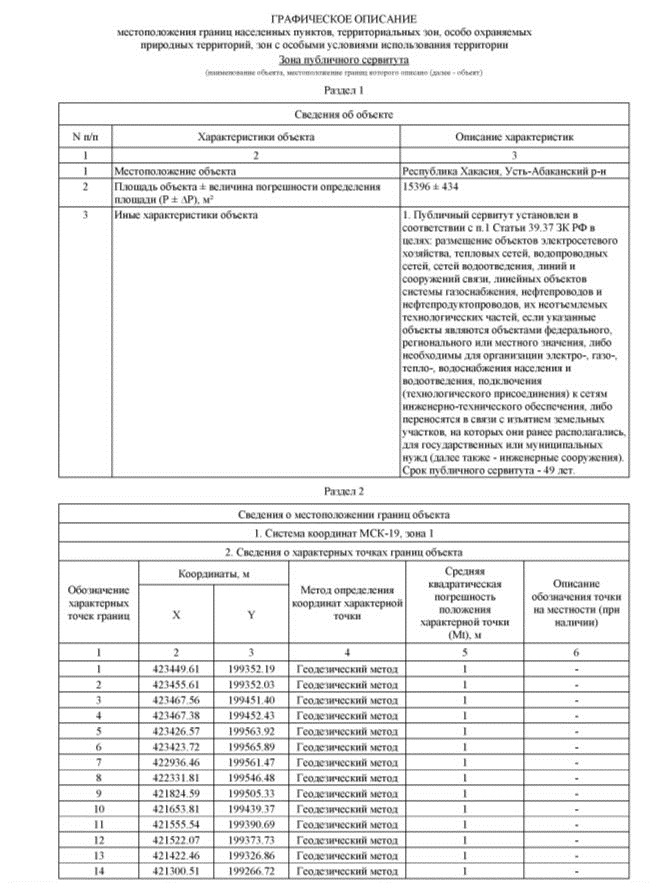 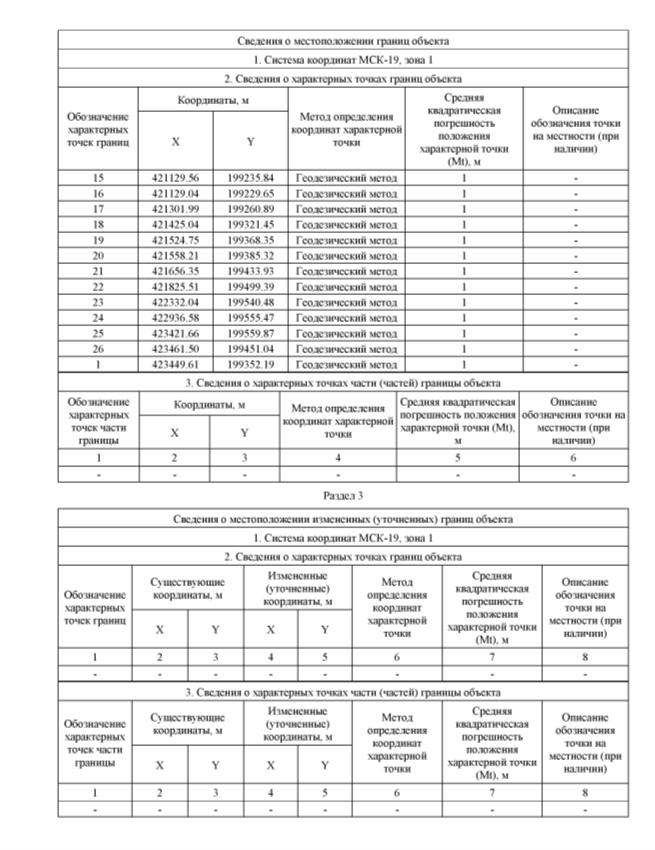 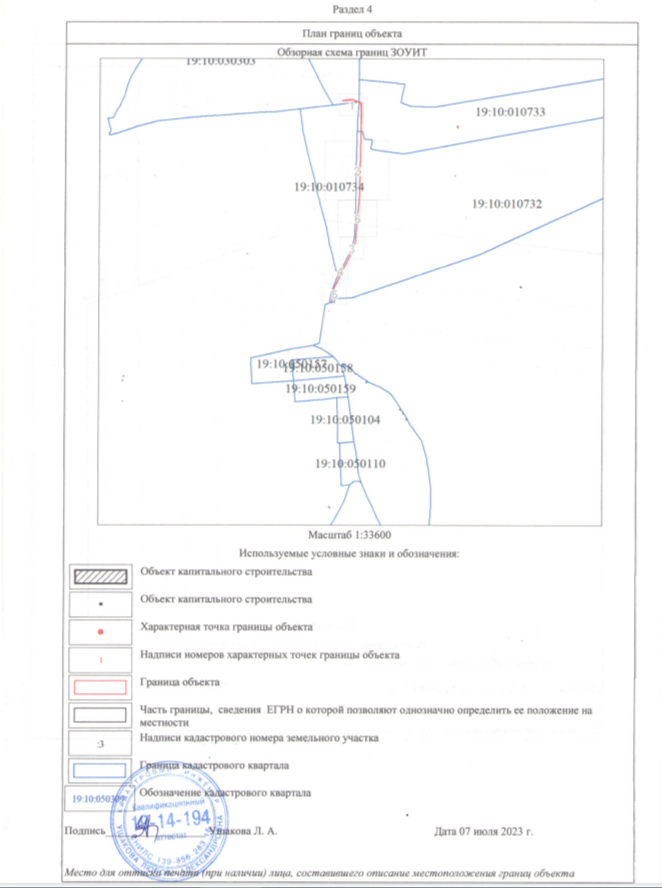 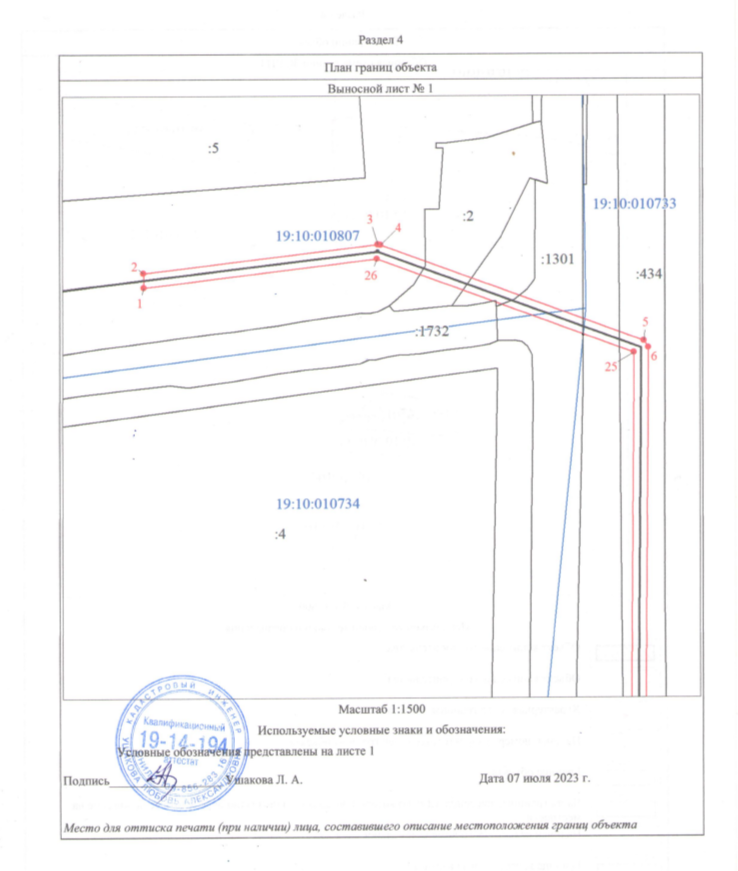 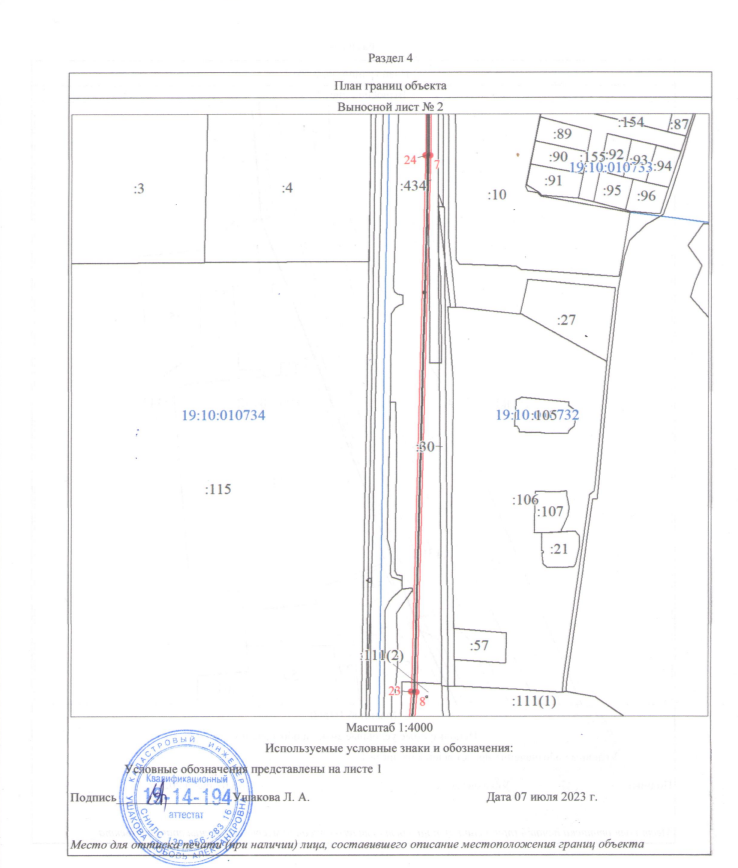 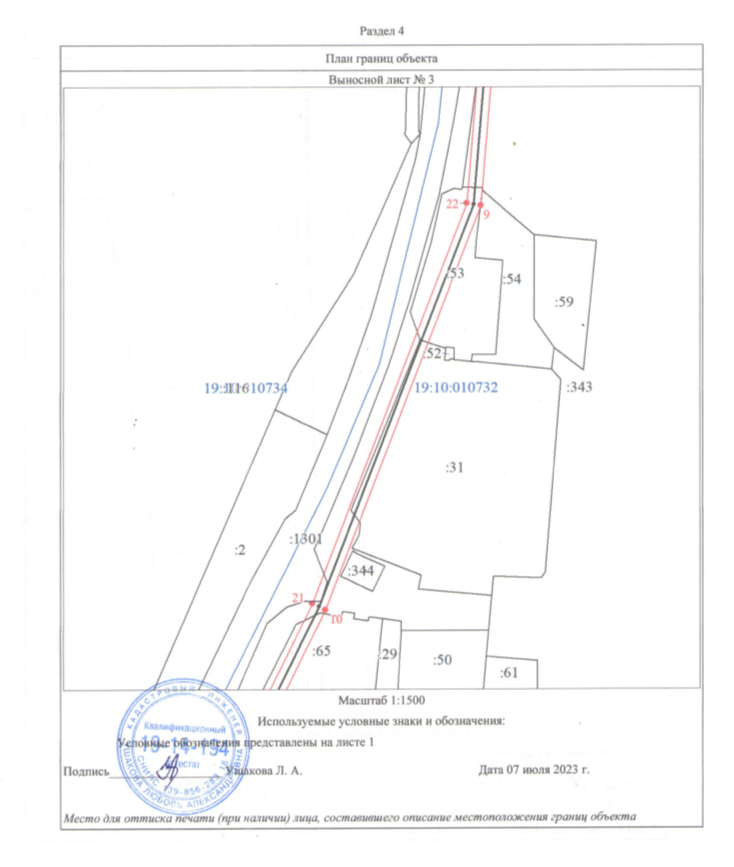 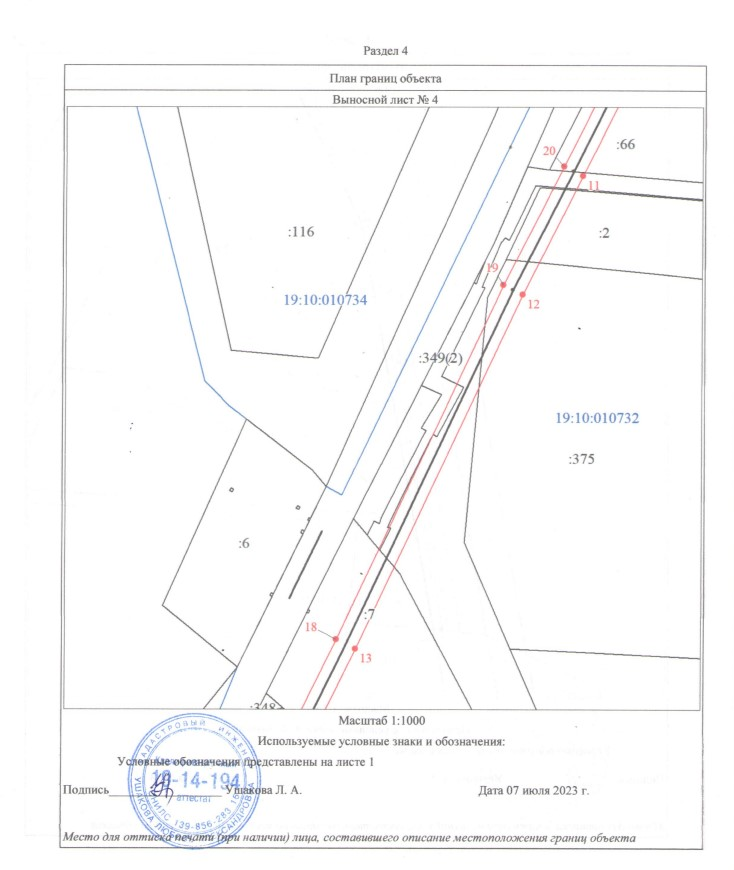 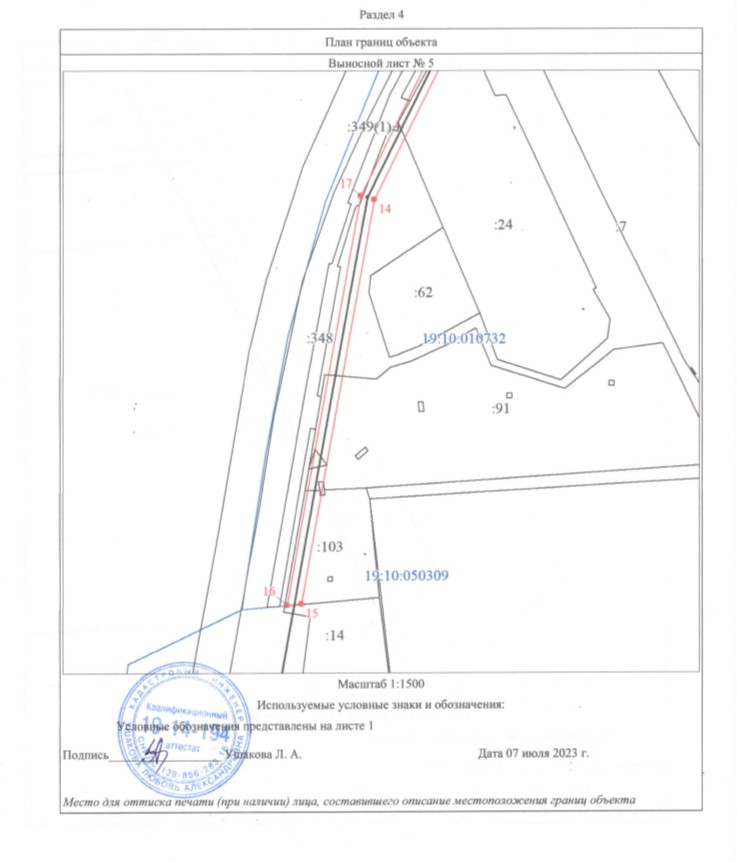 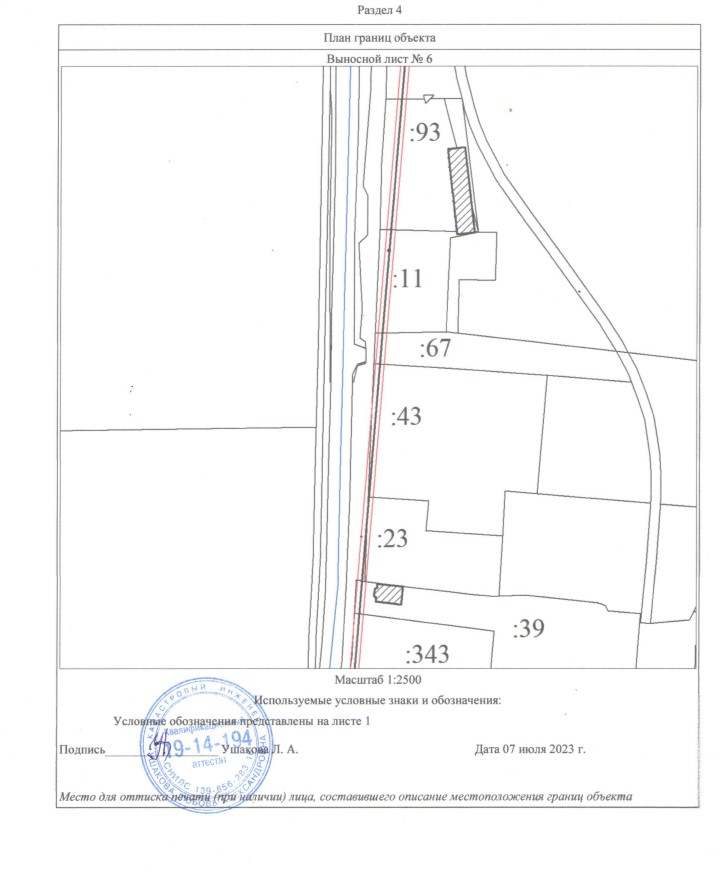 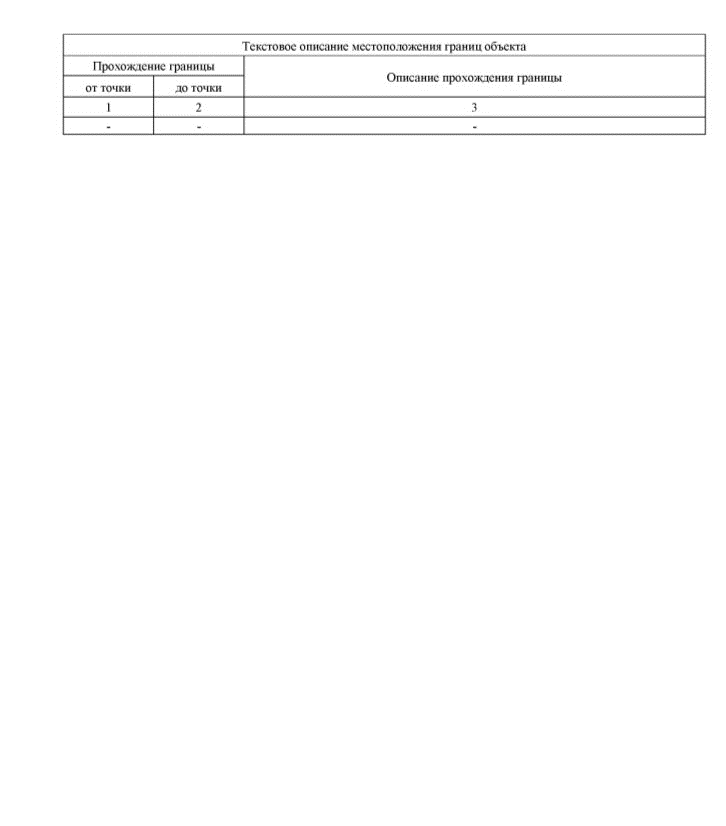 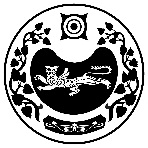 РОССИЯ ФЕДЕРАЦИЯЗЫХАКАС РЕСПУБЛИКАНЫНАFБАН ПИЛТİРİПЎДİСТİН АДМИНИСТРАЦИЯЗЫРОССИЙСКАЯ ФЕДЕРАЦИЯ РЕСПУБЛИКА ХАКАСИЯ АДМИНИСТРАЦИЯУСТЬ-АБАКАНСКОГО ПОССОВЕТАПОСТАНОВЛЕНИЕ от 06.12.2023 г.	     № 443-зр.п. Усть-АбаканПОСТАНОВЛЕНИЕ от 06.12.2023 г.	     № 443-зр.п. Усть-Абакан